Departement Communicatie en PromotieDienst Evenementen en FeestenMAILADRES Afdeling Logistiek : evenementen.feesten.logistiek@gent.beAlgemene gegevens(alle algemene gegevens invullen aub.)Gegevens over de activiteit :Locatie waar het materiaal gebruikt wordt	aantal	aantal	aantal	aantal	aantal	aantal	aantal	aantalvoor afzetten van straten dient de aanvraag te gebeuren via Inname Openbaar Domein	aantal	aantal	aantal	aantal	aantal	aantal	aantal	Aantal sets	Aantal	aantalOpmerking :	Aanvraag indienen ten laatste 7 dagen vr de activiteit
Bij aanvraag materiaal gelieve situatieplan toe te voegen
Aanvragen kan u faxen op nummer 09/269 46 59
of mailen naar evenementen.feesten.logistiekgent.be
Na ontvangst van uw aanvraag sturen wij u binnen de 14 dagen een antwoordbriefBij het indienen van het aanvraagformulier gaat de aanvragerakkoord met het reglement op het beschikbaar stellen van logistiekmateriaal van de dienst evenementen en feesten.
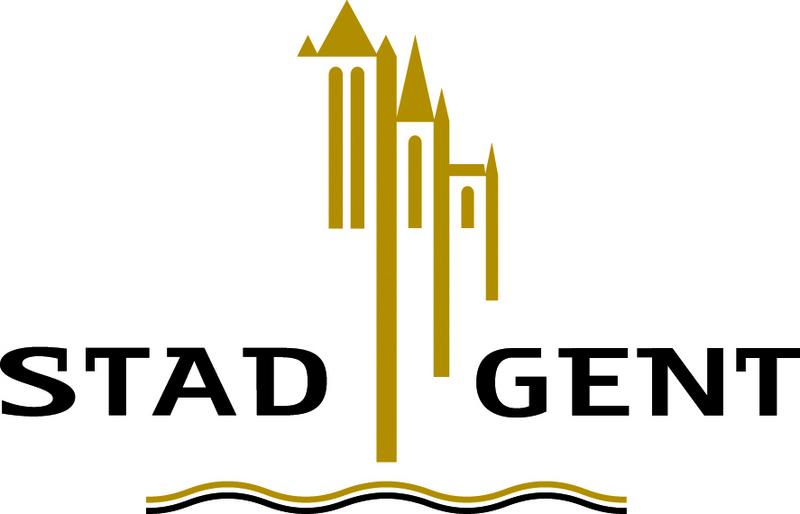 AANVRAAG ONTLENING FEESTMATERIAALVereniging/OrganisatieNaam + voornaamm/vAdresGemeente + postcodeRijksregisternr/BTWnr.CorrespondentieadresCorrespondentieadresGemeente + postcodeGemeente + postcodetelefoonnummere-mail Welke activiteit organiseert uDatum van uw activiteitLeveringsadresGemeente + postcodeContactpersoon ter plaatse + telefoonnr. Opmerkingen ivm. leveringsadres: Opmerkingen ivm. leveringsadres: Opmerkingen ivm. leveringsadres: Uiterste datum leveringDatum OphalingDatum zelf afhalen
(telkens in de voormiddag)Datum zelf terugbrengen(telkens in de voormiddag)TRIBUNE
(vooraf contact opnemen met Afdeling Logistiek – 09/269 46 41)TRIBUNE
(vooraf contact opnemen met Afdeling Logistiek – 09/269 46 41)TRIBUNE
(vooraf contact opnemen met Afdeling Logistiek – 09/269 46 41)TRIBUNE
(vooraf contact opnemen met Afdeling Logistiek – 09/269 46 41)20-meter tribune niet overdekt met zitbanken24-meter tribune niet overdekt met zitbankenPODIAPodiumelementen – hout – 1,25 m x 2,50 m	0,30 m hoogte	0,50 m hoogtetrap 0,50 m	0,70 m hoogtetrap 0,70 m	0,90 m hoogtetrap 0,90 m	1,10 m hoogtetrap 1,10 mPodiumelementen 2000 – metaal 2 m x 1 mVerstelbaar in hoogte van 0,35 m tot 1,50 mOverdekte podia(opstellingsplan voorzien)Overdekt podium van 2,5 m x 5 m + trap 0,90 mOverdekt podium van .5 m x 5 m + trap 0,90 mOverdekt podium van 7,5 m x 5 m + trap 0,90 mMobiel podium van 8 m x 6,6 m + trap 0,90 mMobiel podium van 10 m x 6,60 m + trap 0,90 mBLUSAPPARATENPoedersnelblusser(zelf af te halen)Schuimblusser(zelf af te halen) CO²-blusser(zelf af te halen)AFSLUITINGENAFSLUITINGENAFSLUITINGENTe gebruiken op openbaar domeinop privé-domeinNadarafsluiting – metaal – L 2,5 m x H 1,07 m
per 20 of 40 st. aan te vragenvoetenNadarafsluiting – aluminium – L 2,50 m x H 1,07 mvoetenNadarafsluiting – aluminium met vaste voet – L 2,00 m x H 1,10 mNadarafsluiting – aluminium met vaste voet – L 2,00 m x H 1,10 mNadarafsluiting – aluminium met vaste voet – L 2,00 m x H 1,10 mWerfhekken – L 3,50 m x H 2,20 m
per 22 st. aan te vragenvoetenTENTOONSTELLINGSMATERIAALTentoonstellingspanelen – wit – 2,30 m x 0,98 m
(zelf monteren met inbussleutel nr. 5)per 20 st. aan te vragenTentoonstellingspanelen – wit – 2,30 m x 0,98 m
(zelf monteren met inbussleutel nr. 5)per 20 st. aan te vragenSet knijpspots: 20 knijpspots + 7 verdeeldozen + 3 verlengkabels 5m
(enkel bij gebruik tentoonstellingspanelen)(zelf af te halen)Set knijpspots: 20 knijpspots + 7 verdeeldozen + 3 verlengkabels 5m
(enkel bij gebruik tentoonstellingspanelen)(zelf af te halen)Kastvitrines H 180 x B 103 x D 53 cmKastvitrines H 180 x B 103 x D 53 cmTafelvitrines H 80 x L 1,21 x D 81 cmSokkelsH 40 cm – oppervlakte bovenvlak 40 x 40 cmH 90 cm – oppervlakte bovenvlak 50 x 50 cmH 110 cm – oppervlakte bovenvlak 30 x 30 cmH 110 cm – oppervlakte bovenvlak 40 x 40 cmWegwijzer “Tentoonstelling” - dubbelzijdigWegwijzer “Tentoonstelling” - dubbelzijdigDIVERSENDIVERSENDIVERSENDansvloer 2,5 m x 1,25 m(enkel voor binnengebruik)Dansvloer 2,5 m x 1,25 m(enkel voor binnengebruik)Plankenvloer 4 m x 0,5 mPlankenvloer 4 m x 0,5 mVuurmanden (enkel van begin oktober tot einde maart)(zelf af te halen)Vuurmanden (enkel van begin oktober tot einde maart)(zelf af te halen)EreschavotenkelgroepenSpreekgestoelte Spreekgestoelte ToiletwagenL 7,50 m x H 3,45 m x B 2,45 m + dissel = 1,60 mKlaptafels 1,20 m x 0,80 mKlaptafels 1,20 m x 0,80 mHoge tafels (H 1,20 m – Ø 0,80 m)Hoge tafels (H 1,20 m – Ø 0,80 m)Klapstoelen(op karren, per 50 stuks)Klapstoelen(op karren, per 50 stuks)Tafelbladen 2,44 m x 0,60 m met bijhorende schragen 
(8 personen)Tafelbladen 2,44 m x 0,60 m met bijhorende schragen 
(8 personen)Kapstokrekken (± 44-tal kledingstukken/rek)Kapstokrekken (± 44-tal kledingstukken/rek)Afzetpaaltjes – 2 mAfzetpaaltjes – 2 mLichtkransen (guirlandes) aantal meter(zelf af te halen)Lichtkransen (guirlandes) aantal meter(zelf af te halen)VLAGGENTe gebruiken op openbaar domeinop privaat-domeinVlaggenmasten – 6,50 m hoogteVlaggenmasten – 6,50 m hoogteTelescopische vlaggenstok in aluminium voor binnengebruik tot max. 4 m hoogteTelescopische vlaggenstok in aluminium voor binnengebruik tot max. 4 m hoogte
Vlaggen – 1,40 m x 2,00 m
(losse vlaggen, zelf af te halen)SoortAUDIO/VISUEEL-MATERIAALPROJECTIEMATERIAALDiaprojector(zelf af te halen)set beamer (4000 ANSI) + projectiescherm (183cm x 244cm-dual vision 4:3)(zelf af te halen)set beamer (3500 ANSI) + projectiescherm (183cmx 244cm- dualvision 4:3)(zelf af te halen)Videorecorder(zelf af te halen)T.V.-toestel(zelf af te halen)DVD-speler(zelf af te halen)LICHTMATERIAALPar 64 - voor binnengebruikPar 64 - voor binnengebruik500 W(zelf af te halen)500 W(zelf af te halen)1000 W(zelf af te halen)1000 W(zelf af te halen)Toneelspots - voor binnengebruikToneelspots - voor binnengebruikToneelspots - voor binnengebruik1000 W(zelf af te halen)Kleurenfilters (diverse kleuren) + houder(zelf af te halen)Kleurenfilters (diverse kleuren) + houder(zelf af te halen)Kleurenfilters (diverse kleuren) + houder(zelf af te halen)Kleurenfilters (diverse kleuren) + houder(zelf af te halen)Lichtstatieven (geschikt  voor 4 spots)(zelf af te halen)Lichtstatieven (geschikt  voor 4 spots)(zelf af te halen)Lichtstatieven (geschikt  voor 4 spots)(zelf af te halen)Lichtstatieven (geschikt  voor 4 spots)(zelf af te halen)Lichtorgel8000 W – 4 x 2000 W – 220 V(zelf af te halen)8000 W – 4 x 2000 W – 220 V(zelf af te halen)8000 W – 4 x 2000 W – 220 V(zelf af te halen)12000 W – 6 x 2000 W – 32 A(zelf af te halen)12000 W – 6 x 2000 W – 32 A(zelf af te halen)12000 W – 6 x 2000 W – 32 A(zelf af te halen)Alu-lichtbrug (Truss) –2 m lengte(max 5 stuks aan elkaar)
(zelf af te halen)Alu-lichtbrug (Truss) –2 m lengte(max 5 stuks aan elkaar)
(zelf af te halen)Alu-lichtbrug (Truss) –2 m lengte(max 5 stuks aan elkaar)
(zelf af te halen)Alu-lichtbrug (Truss) –2 m lengte(max 5 stuks aan elkaar)
(zelf af te halen)Alu-lichtbrugstatieven (Truss) op voet(zelf af te halen)Alu-lichtbrugstatieven (Truss) op voet(zelf af te halen)Alu-lichtbrugstatieven (Truss) op voet(zelf af te halen)Alu-lichtbrugstatieven (Truss) op voet(zelf af te halen)Beugel alu-lichtbrug (Truss)(zelf af te halen)Beugel alu-lichtbrug (Truss)(zelf af te halen)Beugel alu-lichtbrug (Truss)(zelf af te halen)Beugel alu-lichtbrug (Truss)(zelf af te halen)Werfspots - voor buitengebruik500 W(halogeen)(zelf af te halen)1000 WGELUIDSINSTALLATIEBasisset
(zelf af te halen)1 micro + statief (SM 58),
2 luidsprekers 300 W + statief,
1 Yamaha mengversterker 8 kanalen 600 W,
1 verlengkabel 5 lm,
1 verdeeldoos 1,5 lm (4 stekkers),
1 microkabel 10 lm (xlr/xlr)-
2 luidsprekerkabels 15 lm (speakon/speakon)Set:
versterker + luidsprekers
(zelf af te halen ) 1 versterker 1500W 
2 luidsprekers 800W ( H120 x D50 x B50)

opgelet: Mengpaneel niet inbegrepenVersterker400 W(zelf af te halen)800 W900 W1080 W2400 WMengversterker
(zelf af te halen)600 W – 8 kanalenMengpaneel4 + 4 kanalen(zelf af te halen)12 kanalen24 kanalen32 kanalenLuidspreker +statief
(zelf af te halen)400 W Set Monitor
(zelf af te halen)2 Monitors  x 250 W + versterker 400W2 Monitors  x 250 W + versterker 400WMicrofoon + statief
(zelf af te halen)Tafelmodelstatief
(zelf af te halen)Stage Box 20 aansluitingen
(zelf af te halen)Stage Box 20 aansluitingen
(zelf af te halen)Direct Injection Box
(zelf af te halen)Direct Injection Box
(zelf af te halen)Casettedeck
(zelf af te halen)EnkeldubbelCD-speler
(zelf af te halen)CD-speler
(zelf af te halen)Megafoon 10W 
(zelf af te halen)Megafoon 10W 
(zelf af te halen)Datum aanvraag :Handtekening / naam
CHECK !! vindt uw activiteit plaats op een openbaar domein (straat, plein, parking, grasperk) vergeet uw dossier inname openbare weg niet in te dienen !!! voor info: evenementen.feesten.iod@gent.be
Dirk Joos – tel. 09/269 46 11
CHECK !! vindt uw activiteit plaats op een openbaar domein (straat, plein, parking, grasperk) vergeet uw dossier inname openbare weg niet in te dienen !!! voor info: evenementen.feesten.iod@gent.be
Dirk Joos – tel. 09/269 46 11